CERTYFIKAT PRZEWOŹNIKA LOTNICZEGO(Zakres zatwierdzenia dla przewoźników lotniczych)AIR OPERATOR CERTIFICATE(Approval schedule for air transport operators)CERTYFIKAT PRZEWOŹNIKA LOTNICZEGO(Zakres zatwierdzenia dla przewoźników lotniczych)AIR OPERATOR CERTIFICATE(Approval schedule for air transport operators)CERTYFIKAT PRZEWOŹNIKA LOTNICZEGO(Zakres zatwierdzenia dla przewoźników lotniczych)AIR OPERATOR CERTIFICATE(Approval schedule for air transport operators)CERTYFIKAT PRZEWOŹNIKA LOTNICZEGO(Zakres zatwierdzenia dla przewoźników lotniczych)AIR OPERATOR CERTIFICATE(Approval schedule for air transport operators)CERTYFIKAT PRZEWOŹNIKA LOTNICZEGO(Zakres zatwierdzenia dla przewoźników lotniczych)AIR OPERATOR CERTIFICATE(Approval schedule for air transport operators)CERTYFIKAT PRZEWOŹNIKA LOTNICZEGO(Zakres zatwierdzenia dla przewoźników lotniczych)AIR OPERATOR CERTIFICATE(Approval schedule for air transport operators)CERTYFIKAT PRZEWOŹNIKA LOTNICZEGO(Zakres zatwierdzenia dla przewoźników lotniczych)AIR OPERATOR CERTIFICATE(Approval schedule for air transport operators)CERTYFIKAT PRZEWOŹNIKA LOTNICZEGO(Zakres zatwierdzenia dla przewoźników lotniczych)AIR OPERATOR CERTIFICATE(Approval schedule for air transport operators)CERTYFIKAT PRZEWOŹNIKA LOTNICZEGO(Zakres zatwierdzenia dla przewoźników lotniczych)AIR OPERATOR CERTIFICATE(Approval schedule for air transport operators)CERTYFIKAT PRZEWOŹNIKA LOTNICZEGO(Zakres zatwierdzenia dla przewoźników lotniczych)AIR OPERATOR CERTIFICATE(Approval schedule for air transport operators)Rodzaje operacji/Types of operation: Zarobkowy transport lotniczy (CAT)  Commercial air transportRodzaje operacji/Types of operation: Zarobkowy transport lotniczy (CAT)  Commercial air transportRodzaje operacji/Types of operation: Zarobkowy transport lotniczy (CAT)  Commercial air transportRodzaje operacji/Types of operation: Zarobkowy transport lotniczy (CAT)  Commercial air transport  Passengers   Passengers Cargo Cargo Cargo Other ……………………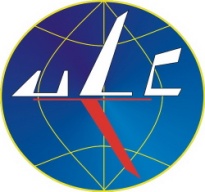 RZECZPOSPOLITA POLSKAREPUBLIC OF POLANDPrezes Urzędu Lotnictwa CywilnegoPresident of the Civil Aviation AuthorityRZECZPOSPOLITA POLSKAREPUBLIC OF POLANDPrezes Urzędu Lotnictwa CywilnegoPresident of the Civil Aviation AuthorityRZECZPOSPOLITA POLSKAREPUBLIC OF POLANDPrezes Urzędu Lotnictwa CywilnegoPresident of the Civil Aviation AuthorityRZECZPOSPOLITA POLSKAREPUBLIC OF POLANDPrezes Urzędu Lotnictwa CywilnegoPresident of the Civil Aviation AuthorityRZECZPOSPOLITA POLSKAREPUBLIC OF POLANDPrezes Urzędu Lotnictwa CywilnegoPresident of the Civil Aviation AuthorityRZECZPOSPOLITA POLSKAREPUBLIC OF POLANDPrezes Urzędu Lotnictwa CywilnegoPresident of the Civil Aviation AuthorityTelefon:+48 22 5207436Fax: 	+48 22 5207202e-mail: 	kancelaria@ulc.gov.plInternet: www.ulc.gov.plTelefon:+48 22 5207436Fax: 	+48 22 5207202e-mail: 	kancelaria@ulc.gov.plInternet: www.ulc.gov.plNr AOC/ AOC:PL–999Nr AOC/ AOC:PL–999PŁOT S.A.PŁOT S.A.PŁOT S.A.PŁOT S.A.PŁOT S.A.PŁOT S.A.OPERACYJNE OSOBY DO KONTAKTUOPERATIONAL POINTS OF CONTACTSzczegóły dotyczące osób do kontaktu nadzorujących operacje, z którymi bez zbędnej zwłoki można się skontaktować, wymienione są w Załączniku 1 do certyfikatu (Operacyjny Punkt Kontaktowy).Contact details, at which operational management can be contacted without undue delay, are listed in Enclosure 1 to the certificate (Operational Points Of Contact).OPERACYJNE OSOBY DO KONTAKTUOPERATIONAL POINTS OF CONTACTSzczegóły dotyczące osób do kontaktu nadzorujących operacje, z którymi bez zbędnej zwłoki można się skontaktować, wymienione są w Załączniku 1 do certyfikatu (Operacyjny Punkt Kontaktowy).Contact details, at which operational management can be contacted without undue delay, are listed in Enclosure 1 to the certificate (Operational Points Of Contact).Nr AOC/ AOC:PL–999Nr AOC/ AOC:PL–999Nazwa handlowa poprzedzona DBA Dba trading nameNazwa handlowa poprzedzona DBA Dba trading nameNazwa handlowa poprzedzona DBA Dba trading nameProwadzi działalność gospodarczą pod firmą(doing business as, DBA)PŁOT S.A.Prowadzi działalność gospodarczą pod firmą(doing business as, DBA)PŁOT S.A.Prowadzi działalność gospodarczą pod firmą(doing business as, DBA)PŁOT S.A.OPERACYJNE OSOBY DO KONTAKTUOPERATIONAL POINTS OF CONTACTSzczegóły dotyczące osób do kontaktu nadzorujących operacje, z którymi bez zbędnej zwłoki można się skontaktować, wymienione są w Załączniku 1 do certyfikatu (Operacyjny Punkt Kontaktowy).Contact details, at which operational management can be contacted without undue delay, are listed in Enclosure 1 to the certificate (Operational Points Of Contact).OPERACYJNE OSOBY DO KONTAKTUOPERATIONAL POINTS OF CONTACTSzczegóły dotyczące osób do kontaktu nadzorujących operacje, z którymi bez zbędnej zwłoki można się skontaktować, wymienione są w Załączniku 1 do certyfikatu (Operacyjny Punkt Kontaktowy).Contact details, at which operational management can be contacted without undue delay, are listed in Enclosure 1 to the certificate (Operational Points Of Contact).Nr AOC/ AOC:PL–999Nr AOC/ AOC:PL–999Adres:Operator address:Adres:Operator address:Adres:Operator address:99-999 Warszawaul. Przewoźników 9999-999 Warszawaul. Przewoźników 9999-999 Warszawaul. Przewoźników 99OPERACYJNE OSOBY DO KONTAKTUOPERATIONAL POINTS OF CONTACTSzczegóły dotyczące osób do kontaktu nadzorujących operacje, z którymi bez zbędnej zwłoki można się skontaktować, wymienione są w Załączniku 1 do certyfikatu (Operacyjny Punkt Kontaktowy).Contact details, at which operational management can be contacted without undue delay, are listed in Enclosure 1 to the certificate (Operational Points Of Contact).OPERACYJNE OSOBY DO KONTAKTUOPERATIONAL POINTS OF CONTACTSzczegóły dotyczące osób do kontaktu nadzorujących operacje, z którymi bez zbędnej zwłoki można się skontaktować, wymienione są w Załączniku 1 do certyfikatu (Operacyjny Punkt Kontaktowy).Contact details, at which operational management can be contacted without undue delay, are listed in Enclosure 1 to the certificate (Operational Points Of Contact).Nr AOC/ AOC:PL–999Nr AOC/ AOC:PL–999Telefon:Telephone:Telefon:Telephone:Telefon:Telephone:+48 22 999 99 99+48 22 999 99 99+48 22 999 99 99OPERACYJNE OSOBY DO KONTAKTUOPERATIONAL POINTS OF CONTACTSzczegóły dotyczące osób do kontaktu nadzorujących operacje, z którymi bez zbędnej zwłoki można się skontaktować, wymienione są w Załączniku 1 do certyfikatu (Operacyjny Punkt Kontaktowy).Contact details, at which operational management can be contacted without undue delay, are listed in Enclosure 1 to the certificate (Operational Points Of Contact).OPERACYJNE OSOBY DO KONTAKTUOPERATIONAL POINTS OF CONTACTSzczegóły dotyczące osób do kontaktu nadzorujących operacje, z którymi bez zbędnej zwłoki można się skontaktować, wymienione są w Załączniku 1 do certyfikatu (Operacyjny Punkt Kontaktowy).Contact details, at which operational management can be contacted without undue delay, are listed in Enclosure 1 to the certificate (Operational Points Of Contact).Nr AOC/ AOC:PL–999Nr AOC/ AOC:PL–999FaxFax:FaxFax:FaxFax:- - - OPERACYJNE OSOBY DO KONTAKTUOPERATIONAL POINTS OF CONTACTSzczegóły dotyczące osób do kontaktu nadzorujących operacje, z którymi bez zbędnej zwłoki można się skontaktować, wymienione są w Załączniku 1 do certyfikatu (Operacyjny Punkt Kontaktowy).Contact details, at which operational management can be contacted without undue delay, are listed in Enclosure 1 to the certificate (Operational Points Of Contact).OPERACYJNE OSOBY DO KONTAKTUOPERATIONAL POINTS OF CONTACTSzczegóły dotyczące osób do kontaktu nadzorujących operacje, z którymi bez zbędnej zwłoki można się skontaktować, wymienione są w Załączniku 1 do certyfikatu (Operacyjny Punkt Kontaktowy).Contact details, at which operational management can be contacted without undue delay, are listed in Enclosure 1 to the certificate (Operational Points Of Contact).Nr AOC/ AOC:PL–999Nr AOC/ AOC:PL–999E-mail:E-mail:E-mail:E-mail:E-mail:E-mail:plotsa@plotsa.plplotsa@plotsa.plplotsa@plotsa.plOPERACYJNE OSOBY DO KONTAKTUOPERATIONAL POINTS OF CONTACTSzczegóły dotyczące osób do kontaktu nadzorujących operacje, z którymi bez zbędnej zwłoki można się skontaktować, wymienione są w Załączniku 1 do certyfikatu (Operacyjny Punkt Kontaktowy).Contact details, at which operational management can be contacted without undue delay, are listed in Enclosure 1 to the certificate (Operational Points Of Contact).OPERACYJNE OSOBY DO KONTAKTUOPERATIONAL POINTS OF CONTACTSzczegóły dotyczące osób do kontaktu nadzorujących operacje, z którymi bez zbędnej zwłoki można się skontaktować, wymienione są w Załączniku 1 do certyfikatu (Operacyjny Punkt Kontaktowy).Contact details, at which operational management can be contacted without undue delay, are listed in Enclosure 1 to the certificate (Operational Points Of Contact).Niniejszy certyfikat zaświadcza, że Płot S.A. jest upoważniony do wykonywania zarobkowych operacji lotniczych w zakresie określonym w załączonych specyfikacjach operacyjnych, zgodnie z instrukcją operacyjną, załącznikiem V do rozporządzenia (UE) 2018/1139 oraz jego aktami delegowanymi i wykonawczymi. This certificate certifies that Płot S.A. is authorised to perform commercial air operations, as defined in the attached operations specifications, in accordance with the operations manual, Annex V to Regulation (EU) 2018/1139 and its delegated and implementing acts.Niniejszy certyfikat zaświadcza, że Płot S.A. jest upoważniony do wykonywania zarobkowych operacji lotniczych w zakresie określonym w załączonych specyfikacjach operacyjnych, zgodnie z instrukcją operacyjną, załącznikiem V do rozporządzenia (UE) 2018/1139 oraz jego aktami delegowanymi i wykonawczymi. This certificate certifies that Płot S.A. is authorised to perform commercial air operations, as defined in the attached operations specifications, in accordance with the operations manual, Annex V to Regulation (EU) 2018/1139 and its delegated and implementing acts.Niniejszy certyfikat zaświadcza, że Płot S.A. jest upoważniony do wykonywania zarobkowych operacji lotniczych w zakresie określonym w załączonych specyfikacjach operacyjnych, zgodnie z instrukcją operacyjną, załącznikiem V do rozporządzenia (UE) 2018/1139 oraz jego aktami delegowanymi i wykonawczymi. This certificate certifies that Płot S.A. is authorised to perform commercial air operations, as defined in the attached operations specifications, in accordance with the operations manual, Annex V to Regulation (EU) 2018/1139 and its delegated and implementing acts.Niniejszy certyfikat zaświadcza, że Płot S.A. jest upoważniony do wykonywania zarobkowych operacji lotniczych w zakresie określonym w załączonych specyfikacjach operacyjnych, zgodnie z instrukcją operacyjną, załącznikiem V do rozporządzenia (UE) 2018/1139 oraz jego aktami delegowanymi i wykonawczymi. This certificate certifies that Płot S.A. is authorised to perform commercial air operations, as defined in the attached operations specifications, in accordance with the operations manual, Annex V to Regulation (EU) 2018/1139 and its delegated and implementing acts.Niniejszy certyfikat zaświadcza, że Płot S.A. jest upoważniony do wykonywania zarobkowych operacji lotniczych w zakresie określonym w załączonych specyfikacjach operacyjnych, zgodnie z instrukcją operacyjną, załącznikiem V do rozporządzenia (UE) 2018/1139 oraz jego aktami delegowanymi i wykonawczymi. This certificate certifies that Płot S.A. is authorised to perform commercial air operations, as defined in the attached operations specifications, in accordance with the operations manual, Annex V to Regulation (EU) 2018/1139 and its delegated and implementing acts.Niniejszy certyfikat zaświadcza, że Płot S.A. jest upoważniony do wykonywania zarobkowych operacji lotniczych w zakresie określonym w załączonych specyfikacjach operacyjnych, zgodnie z instrukcją operacyjną, załącznikiem V do rozporządzenia (UE) 2018/1139 oraz jego aktami delegowanymi i wykonawczymi. This certificate certifies that Płot S.A. is authorised to perform commercial air operations, as defined in the attached operations specifications, in accordance with the operations manual, Annex V to Regulation (EU) 2018/1139 and its delegated and implementing acts.Niniejszy certyfikat zaświadcza, że Płot S.A. jest upoważniony do wykonywania zarobkowych operacji lotniczych w zakresie określonym w załączonych specyfikacjach operacyjnych, zgodnie z instrukcją operacyjną, załącznikiem V do rozporządzenia (UE) 2018/1139 oraz jego aktami delegowanymi i wykonawczymi. This certificate certifies that Płot S.A. is authorised to perform commercial air operations, as defined in the attached operations specifications, in accordance with the operations manual, Annex V to Regulation (EU) 2018/1139 and its delegated and implementing acts.Niniejszy certyfikat zaświadcza, że Płot S.A. jest upoważniony do wykonywania zarobkowych operacji lotniczych w zakresie określonym w załączonych specyfikacjach operacyjnych, zgodnie z instrukcją operacyjną, załącznikiem V do rozporządzenia (UE) 2018/1139 oraz jego aktami delegowanymi i wykonawczymi. This certificate certifies that Płot S.A. is authorised to perform commercial air operations, as defined in the attached operations specifications, in accordance with the operations manual, Annex V to Regulation (EU) 2018/1139 and its delegated and implementing acts.Niniejszy certyfikat zaświadcza, że Płot S.A. jest upoważniony do wykonywania zarobkowych operacji lotniczych w zakresie określonym w załączonych specyfikacjach operacyjnych, zgodnie z instrukcją operacyjną, załącznikiem V do rozporządzenia (UE) 2018/1139 oraz jego aktami delegowanymi i wykonawczymi. This certificate certifies that Płot S.A. is authorised to perform commercial air operations, as defined in the attached operations specifications, in accordance with the operations manual, Annex V to Regulation (EU) 2018/1139 and its delegated and implementing acts.Niniejszy certyfikat zaświadcza, że Płot S.A. jest upoważniony do wykonywania zarobkowych operacji lotniczych w zakresie określonym w załączonych specyfikacjach operacyjnych, zgodnie z instrukcją operacyjną, załącznikiem V do rozporządzenia (UE) 2018/1139 oraz jego aktami delegowanymi i wykonawczymi. This certificate certifies that Płot S.A. is authorised to perform commercial air operations, as defined in the attached operations specifications, in accordance with the operations manual, Annex V to Regulation (EU) 2018/1139 and its delegated and implementing acts.Data wydania:Date of issue :19.12.2019 19.12.2019 Nazwisko i podpis Prezesa Urzędu Lotnictwa Cywilnego:Name and signature of the President of the Civil Aviation Authority:Nazwisko i podpis Prezesa Urzędu Lotnictwa Cywilnego:Name and signature of the President of the Civil Aviation Authority:Nazwisko i podpis Prezesa Urzędu Lotnictwa Cywilnego:Name and signature of the President of the Civil Aviation Authority:Nazwisko i podpis Prezesa Urzędu Lotnictwa Cywilnego:Name and signature of the President of the Civil Aviation Authority:……………………………………………………………Pieczęć/Seal……………………………………………………………Pieczęć/Seal……………………………………………………………Pieczęć/Seal